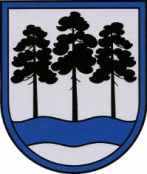 OGRES  NOVADA  PAŠVALDĪBAReģ.Nr.90000024455, Brīvības iela 33, Ogre, Ogres nov., LV-5001tālrunis 65071160, e-pasts: ogredome@ogresnovads.lv, www.ogresnovads.lv PAŠVALDĪBAS DOMES SĒDES PROTOKOLA IZRAKSTS 77.Par Ogres novada pašvaldības policijas priekšnieka vietnieka iecelšanuOgres novada pašvaldības (turpmāk – Pašvaldība) dome 2021.gada 30.decembrī pieņēma lēmumu “Par Ogres novada pašvaldības policijas izveidošanu” par Ogres pašvaldības policijas, Ķeguma pašvaldības policijas un Lielvārdes pašvaldības policijas reorganizāciju, tās apvienojot un rezultātā uz reorganizējamo institūciju bāzes ar 2022. gada 1. februāri izveidojot jaunu iestādi – Pašvaldības policiju, kura apkalpo Ogres novadu.Saskaņā ar Pašvaldības domes 2021.gada 30.decembra lēmumu “Par Ogres novada pašvaldības policijas amatu un mēnešalgu likmju saraksta apstiprināšanu” apstiprināts Pašvaldības policijas amatu un mēnešalgu likmju saraksts.Likuma “Par pašvaldībām” 21. panta pirmās daļas 9. punkts noteic, ka tikai dome var iecelt amatā un atbrīvot no amata pašvaldības iestāžu vadītājus.Likuma “Par policiju” 21.panta pirmā, otrā un trešā daļa noteic: “Par pašvaldības policijas darbinieku var būt persona, kura atbilst šādām prasībām:1) ir pilngadīgs Latvijas pilsonis;2) nav sodīta par tīšu noziedzīgu nodarījumu — neatkarīgi no sodāmības dzēšanas vai noņemšanas;3) nav notiesāta par tīšu noziedzīgu nodarījumu, atbrīvojot no soda;4) nav saukta pie kriminālatbildības par tīša noziedzīga nodarījuma izdarīšanu, izņemot gadījumu, kad persona ir saukta pie kriminālatbildības, bet kriminālprocess pret to izbeigts uz reabilitējoša pamata;5) ir ieguvusi vismaz vidējo izglītību.Par pašvaldības policijas priekšnieku un viņa vietnieku var pieņemt darbā personu, kura atbilst šā panta pirmās daļas 1., 2., 3. un 4.punktā noteiktajām prasībām un ir ieguvusi augstāko izglītību.Pašvaldības policijas priekšnieku un viņa vietnieku pieņem darbā, ja saņemta iekšlietu ministra rakstveida piekrišana.”Ogres novada pašvaldības 2021. gada 1. jūlija saistošo noteikumu Nr. 12/2021 “Ogres novada pašvaldības nolikums” 16. punkts noteic, ka pašvaldības izpilddirektors pieņem darbā un atbrīvo no darba pašvaldības iestāžu vadītājus, pamatojoties uz attiecīgu domes lēmumu.Ņemot vērā Pašvaldības policijas priekšnieka un vietnieka amata pretendentu vērtēšanas komisijas priekšlikumu, pamatojoties uz likuma “Par pašvaldībām” 21. panta pirmās daļas 9. punktu, likuma “Par policiju” 21.panta pirmo, otro un trešo daļu, Pašvaldības domes 2021.gada 30.decembrī lēmumu “Par Ogres novada pašvaldības policijas amatu un mēnešalgu likmju saraksta apstiprināšanu”, Ogres novada pašvaldības 2021.gada 30.decembra nolikuma Nr.74/2021 “Ogres novada pašvaldības policijas nolikums” 21.punktu, Iekšlietu ministres M.Golubevas 2022.gada 24.februāra vēstuli Nr. 1-23/445 “Par iekšlietu ministra piekrišanu”, Arta Mundura 2022.gada 31.janvāra iesniegumu,balsojot: ar 22 balsīm "Par" (Andris Krauja, Artūrs Mangulis, Atvars Lakstīgala, Dace Kļaviņa, Dace Māliņa, Dace Nikolaisone, Dzirkstīte Žindiga, Edgars Gribusts, Egils Helmanis, Gints Sīviņš, Ilmārs Zemnieks, Indulis Trapiņš, Jānis Iklāvs, Jānis Kaijaks, Jānis Lūsis, Jānis Siliņš, Linards Liberts, Mariss Martinsons, Pāvels Kotāns, Raivis Ūzuls, Toms Āboltiņš, Valentīns Špēlis), "Pret" – nav, "Atturas" – nav, Ogres novada pašvaldības dome NOLEMJ:Iecelt Arti Munduru, personas kods: [personas kods], Ogres novada pašvaldības policijas priekšnieka vietnieka amatā ar 2022.gada 1.aprīli, nosakot mēnešalgu 1400 euro (viens tūkstotis četri simti euro) apmērā.Uzdot Ogres novada pašvaldības policijas priekšniekam noslēgt darba līgumu ar Arti Munduru, saglabājot Lielvārdes novada pašvaldības administrācijas noteikto ikgadējā atvaļinājuma periodu un nodarbinātības ilgumu Lielvārdes novada pašvaldībā.Kontroli par lēmuma izpildi uzdot Ogres novada pašvaldības izpilddirektoram. (Sēdes vadītāja,domes priekšsēdētāja E.Helmaņa paraksts)Ogrē, Brīvības ielā 33Nr.62022.gada 31.martā